07.12.2021г. №49РОССИЙСКАЯ ФЕДЕРАЦИЯИРКУТСКАЯ ОБЛАСТЬЧУНСКИЙ РАЙОН  ТАРГИЗСКОЕМУНИЦИПАЛЬНОГО ОБРАЗОВАНИЯПОСТАНОВЛЕНИЕ             О изменении адресаПо итогам инвентаризации проведённой на территории Таргизского муниципального образования в соответствии с п.21 статьи 14ФЗ, №131ФЗ, от 06 октября 2003года ,об общих принципах организации местного самоуправления в Российской Федерации, постановлением правительства Российской Федерации от 22 мая 2015 года №492 «О составе сведений об адресах, размещаемых в государственном адресном реестре, порядке межведомственного информационного    взаимодействия    при ведении государственного адресного реестра и постановлении правительства Российской Федерации от 19 ноября 2014 года №1221 об утверждении правил присвоения, изменения, и аннулирования адресов     и руководствуясь статьёй № 6 Устава Таргизского муниципального образования:Изменить сведения по объектам адресации и внести в федеральную информационную адресную систему (ФИАС) недостающие сведения по объектам адресации:1.Российская Федерация, Иркутская область, Чунский муниципальный район, Таргизскоесельское поселение, посёлок Изыкан, ул. Ангарская,  дом №6А-Н кадастровый №38:21:060502:291 на Российская Федерация, Иркутская область, Чунский муниципальный район, Таргизское сельское поселение, посёлок Изыкан, ул. Ангарская, стр. №6А/Н кадастровый №38:21:060502:2912.Российская Федерация, Иркутская область, Чунский муниципальный район, Таргизскоесельское поселение, посёлок Сосновка, ул. Первомайская дом №8-2Н на Российская Федерация, Иркутская область, Чунский муниципальный район, Таргизскоесельское поселение, посёлок Сосновка, ул. Первомайская д. №8/2Н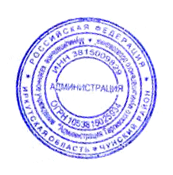 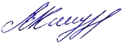 Глава Таргизского м.о.                                                                        В.М.Киндрачук